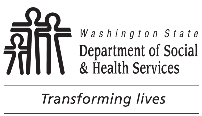 	DEPARTMENT OF SOCIAL AND HEALTH SERVICES	DOMESTIC VIOLENCE INTERVENTION TREATMENT (DVIT) PROGRAM	Application for Renewal Program Certification	DEPARTMENT OF SOCIAL AND HEALTH SERVICES	DOMESTIC VIOLENCE INTERVENTION TREATMENT (DVIT) PROGRAM	Application for Renewal Program Certification	DEPARTMENT OF SOCIAL AND HEALTH SERVICES	DOMESTIC VIOLENCE INTERVENTION TREATMENT (DVIT) PROGRAM	Application for Renewal Program Certification	DEPARTMENT OF SOCIAL AND HEALTH SERVICES	DOMESTIC VIOLENCE INTERVENTION TREATMENT (DVIT) PROGRAM	Application for Renewal Program Certification	DEPARTMENT OF SOCIAL AND HEALTH SERVICES	DOMESTIC VIOLENCE INTERVENTION TREATMENT (DVIT) PROGRAM	Application for Renewal Program Certification	DEPARTMENT OF SOCIAL AND HEALTH SERVICES	DOMESTIC VIOLENCE INTERVENTION TREATMENT (DVIT) PROGRAM	Application for Renewal Program Certification	DEPARTMENT OF SOCIAL AND HEALTH SERVICES	DOMESTIC VIOLENCE INTERVENTION TREATMENT (DVIT) PROGRAM	Application for Renewal Program Certification	DEPARTMENT OF SOCIAL AND HEALTH SERVICES	DOMESTIC VIOLENCE INTERVENTION TREATMENT (DVIT) PROGRAM	Application for Renewal Program Certification	DEPARTMENT OF SOCIAL AND HEALTH SERVICES	DOMESTIC VIOLENCE INTERVENTION TREATMENT (DVIT) PROGRAM	Application for Renewal Program CertificationAll forms must be signed and filled out completely.  Incomplete forms will not be accepted.  See Washington Administrative Code (WAC) 388-60B for Domestic Violence Intervention Treatment (DVIT) Program standards.
The application fee is $125.Submit the fee, completed application, and supporting documents to:Department of Social and Health Services (DSHS)Domestic Violence Intervention Treatment Program CertificationPO Box 45470Olympia, WA 98504-5470 All forms must be signed and filled out completely.  Incomplete forms will not be accepted.  See Washington Administrative Code (WAC) 388-60B for Domestic Violence Intervention Treatment (DVIT) Program standards.
The application fee is $125.Submit the fee, completed application, and supporting documents to:Department of Social and Health Services (DSHS)Domestic Violence Intervention Treatment Program CertificationPO Box 45470Olympia, WA 98504-5470 All forms must be signed and filled out completely.  Incomplete forms will not be accepted.  See Washington Administrative Code (WAC) 388-60B for Domestic Violence Intervention Treatment (DVIT) Program standards.
The application fee is $125.Submit the fee, completed application, and supporting documents to:Department of Social and Health Services (DSHS)Domestic Violence Intervention Treatment Program CertificationPO Box 45470Olympia, WA 98504-5470 All forms must be signed and filled out completely.  Incomplete forms will not be accepted.  See Washington Administrative Code (WAC) 388-60B for Domestic Violence Intervention Treatment (DVIT) Program standards.
The application fee is $125.Submit the fee, completed application, and supporting documents to:Department of Social and Health Services (DSHS)Domestic Violence Intervention Treatment Program CertificationPO Box 45470Olympia, WA 98504-5470 All forms must be signed and filled out completely.  Incomplete forms will not be accepted.  See Washington Administrative Code (WAC) 388-60B for Domestic Violence Intervention Treatment (DVIT) Program standards.
The application fee is $125.Submit the fee, completed application, and supporting documents to:Department of Social and Health Services (DSHS)Domestic Violence Intervention Treatment Program CertificationPO Box 45470Olympia, WA 98504-5470 All forms must be signed and filled out completely.  Incomplete forms will not be accepted.  See Washington Administrative Code (WAC) 388-60B for Domestic Violence Intervention Treatment (DVIT) Program standards.
The application fee is $125.Submit the fee, completed application, and supporting documents to:Department of Social and Health Services (DSHS)Domestic Violence Intervention Treatment Program CertificationPO Box 45470Olympia, WA 98504-5470 All forms must be signed and filled out completely.  Incomplete forms will not be accepted.  See Washington Administrative Code (WAC) 388-60B for Domestic Violence Intervention Treatment (DVIT) Program standards.
The application fee is $125.Submit the fee, completed application, and supporting documents to:Department of Social and Health Services (DSHS)Domestic Violence Intervention Treatment Program CertificationPO Box 45470Olympia, WA 98504-5470 All forms must be signed and filled out completely.  Incomplete forms will not be accepted.  See Washington Administrative Code (WAC) 388-60B for Domestic Violence Intervention Treatment (DVIT) Program standards.
The application fee is $125.Submit the fee, completed application, and supporting documents to:Department of Social and Health Services (DSHS)Domestic Violence Intervention Treatment Program CertificationPO Box 45470Olympia, WA 98504-5470 All forms must be signed and filled out completely.  Incomplete forms will not be accepted.  See Washington Administrative Code (WAC) 388-60B for Domestic Violence Intervention Treatment (DVIT) Program standards.
The application fee is $125.Submit the fee, completed application, and supporting documents to:Department of Social and Health Services (DSHS)Domestic Violence Intervention Treatment Program CertificationPO Box 45470Olympia, WA 98504-5470 All forms must be signed and filled out completely.  Incomplete forms will not be accepted.  See Washington Administrative Code (WAC) 388-60B for Domestic Violence Intervention Treatment (DVIT) Program standards.
The application fee is $125.Submit the fee, completed application, and supporting documents to:Department of Social and Health Services (DSHS)Domestic Violence Intervention Treatment Program CertificationPO Box 45470Olympia, WA 98504-5470 Program InformationProgram InformationProgram InformationProgram InformationProgram InformationProgram InformationProgram InformationProgram InformationProgram InformationProgram InformationPROGRAM NAMEPROGRAM NAMEPROGRAM NAMEPROGRAM NAMEPROGRAM NAMEPROGRAM NAMEPROGRAM NAMEPROGRAM NAMETELEPHONE NUMBER (WITH AREA CODE)TELEPHONE NUMBER (WITH AREA CODE)MAILING ADDRESS	CITY	STATE	ZIP CODEMAILING ADDRESS	CITY	STATE	ZIP CODEMAILING ADDRESS	CITY	STATE	ZIP CODEMAILING ADDRESS	CITY	STATE	ZIP CODEMAILING ADDRESS	CITY	STATE	ZIP CODEMAILING ADDRESS	CITY	STATE	ZIP CODEMAILING ADDRESS	CITY	STATE	ZIP CODEMAILING ADDRESS	CITY	STATE	ZIP CODEMAILING ADDRESS	CITY	STATE	ZIP CODEMAILING ADDRESS	CITY	STATE	ZIP CODEPHYSICAL ADDRESS	CITY	STATE	ZIP CODEPHYSICAL ADDRESS	CITY	STATE	ZIP CODEPHYSICAL ADDRESS	CITY	STATE	ZIP CODEPHYSICAL ADDRESS	CITY	STATE	ZIP CODEPHYSICAL ADDRESS	CITY	STATE	ZIP CODEPHYSICAL ADDRESS	CITY	STATE	ZIP CODEPHYSICAL ADDRESS	CITY	STATE	ZIP CODEPHYSICAL ADDRESS	CITY	STATE	ZIP CODEPHYSICAL ADDRESS	CITY	STATE	ZIP CODEPHYSICAL ADDRESS	CITY	STATE	ZIP CODEDIRECTOR’S NAMEDIRECTOR’S NAMEDIRECTOR’S NAMETELEPHONE NUMBER (WITH AREA CODE)TELEPHONE NUMBER (WITH AREA CODE)TELEPHONE NUMBER (WITH AREA CODE)TELEPHONE NUMBER (WITH AREA CODE)TELEPHONE NUMBER (WITH AREA CODE)EMAIL ADDRESSEMAIL ADDRESSIF YOU ARE THE SOLE PRACTITIONER AT THIS PROGRAM, PLEASE LIST YOUR EMERGENCY CONTACT PERSONIF YOU ARE THE SOLE PRACTITIONER AT THIS PROGRAM, PLEASE LIST YOUR EMERGENCY CONTACT PERSONIF YOU ARE THE SOLE PRACTITIONER AT THIS PROGRAM, PLEASE LIST YOUR EMERGENCY CONTACT PERSONIF YOU ARE THE SOLE PRACTITIONER AT THIS PROGRAM, PLEASE LIST YOUR EMERGENCY CONTACT PERSONIF YOU ARE THE SOLE PRACTITIONER AT THIS PROGRAM, PLEASE LIST YOUR EMERGENCY CONTACT PERSONIF YOU ARE THE SOLE PRACTITIONER AT THIS PROGRAM, PLEASE LIST YOUR EMERGENCY CONTACT PERSONIF YOU ARE THE SOLE PRACTITIONER AT THIS PROGRAM, PLEASE LIST YOUR EMERGENCY CONTACT PERSONIF YOU ARE THE SOLE PRACTITIONER AT THIS PROGRAM, PLEASE LIST YOUR EMERGENCY CONTACT PERSONIF YOU ARE THE SOLE PRACTITIONER AT THIS PROGRAM, PLEASE LIST YOUR EMERGENCY CONTACT PERSONIF YOU ARE THE SOLE PRACTITIONER AT THIS PROGRAM, PLEASE LIST YOUR EMERGENCY CONTACT PERSONNAMENAMENAMETELEPHONE NUMBER (WITH AREA CODE)TELEPHONE NUMBER (WITH AREA CODE)TELEPHONE NUMBER (WITH AREA CODE)TELEPHONE NUMBER (WITH AREA CODE)TELEPHONE NUMBER (WITH AREA CODE)EMAIL ADDRESSEMAIL ADDRESSOff-Site LocationsOff-Site LocationsOff-Site LocationsOff-Site LocationsOff-Site LocationsOff-Site LocationsOff-Site LocationsOff-Site LocationsOff-Site LocationsOff-Site LocationsIf applicable, please list all off-site locations (including addresses) where your program will provide domestic violence intervention treatment services (e.g., jails):If applicable, please list all off-site locations (including addresses) where your program will provide domestic violence intervention treatment services (e.g., jails):If applicable, please list all off-site locations (including addresses) where your program will provide domestic violence intervention treatment services (e.g., jails):If applicable, please list all off-site locations (including addresses) where your program will provide domestic violence intervention treatment services (e.g., jails):If applicable, please list all off-site locations (including addresses) where your program will provide domestic violence intervention treatment services (e.g., jails):If applicable, please list all off-site locations (including addresses) where your program will provide domestic violence intervention treatment services (e.g., jails):If applicable, please list all off-site locations (including addresses) where your program will provide domestic violence intervention treatment services (e.g., jails):If applicable, please list all off-site locations (including addresses) where your program will provide domestic violence intervention treatment services (e.g., jails):If applicable, please list all off-site locations (including addresses) where your program will provide domestic violence intervention treatment services (e.g., jails):If applicable, please list all off-site locations (including addresses) where your program will provide domestic violence intervention treatment services (e.g., jails):Domestic Violence Intervention Treatment ServicesDomestic Violence Intervention Treatment ServicesDomestic Violence Intervention Treatment ServicesDomestic Violence Intervention Treatment ServicesDomestic Violence Intervention Treatment ServicesDomestic Violence Intervention Treatment ServicesDomestic Violence Intervention Treatment ServicesDomestic Violence Intervention Treatment ServicesDomestic Violence Intervention Treatment ServicesDomestic Violence Intervention Treatment ServicesPlease select all treatment services your program is applying to provide:	Domestic violence behavioral assessments	Levels 1, 2, and 3 domestic violence intervention treatment	Level 4 domestic violence intervention treatmentPlease select all treatment services your program is applying to provide:	Domestic violence behavioral assessments	Levels 1, 2, and 3 domestic violence intervention treatment	Level 4 domestic violence intervention treatmentPlease select all treatment services your program is applying to provide:	Domestic violence behavioral assessments	Levels 1, 2, and 3 domestic violence intervention treatment	Level 4 domestic violence intervention treatmentPlease select all treatment services your program is applying to provide:	Domestic violence behavioral assessments	Levels 1, 2, and 3 domestic violence intervention treatment	Level 4 domestic violence intervention treatmentPlease select all treatment services your program is applying to provide:	Domestic violence behavioral assessments	Levels 1, 2, and 3 domestic violence intervention treatment	Level 4 domestic violence intervention treatmentPlease select all treatment services your program is applying to provide:	Domestic violence behavioral assessments	Levels 1, 2, and 3 domestic violence intervention treatment	Level 4 domestic violence intervention treatmentPlease select all treatment services your program is applying to provide:	Domestic violence behavioral assessments	Levels 1, 2, and 3 domestic violence intervention treatment	Level 4 domestic violence intervention treatmentPlease select all treatment services your program is applying to provide:	Domestic violence behavioral assessments	Levels 1, 2, and 3 domestic violence intervention treatment	Level 4 domestic violence intervention treatmentPlease select all treatment services your program is applying to provide:	Domestic violence behavioral assessments	Levels 1, 2, and 3 domestic violence intervention treatment	Level 4 domestic violence intervention treatmentPlease select all treatment services your program is applying to provide:	Domestic violence behavioral assessments	Levels 1, 2, and 3 domestic violence intervention treatment	Level 4 domestic violence intervention treatmentDirect Treatment StaffDirect Treatment StaffDirect Treatment StaffDirect Treatment StaffDirect Treatment StaffDirect Treatment StaffDirect Treatment StaffDirect Treatment StaffDirect Treatment StaffDirect Treatment StaffPlease list all direct treatment staff.Please list all direct treatment staff.Please list all direct treatment staff.Please list all direct treatment staff.Please list all direct treatment staff.Please list all direct treatment staff.Please list all direct treatment staff.Please list all direct treatment staff.Please list all direct treatment staff.Please list all direct treatment staff.NAMENAMESTAFF LEVEL REQUESTED (TRAINEE, STAFF OR SUPERVISOR)STAFF LEVEL REQUESTED (TRAINEE, STAFF OR SUPERVISOR)STAFF LEVEL REQUESTED (TRAINEE, STAFF OR SUPERVISOR)DSHS FORM 10-210, BACKGROUND CHECK AND DOH CREDENTIAL ATTACHED.DSHS FORM 10-210, BACKGROUND CHECK AND DOH CREDENTIAL ATTACHED.DSHS FORM 10-210, BACKGROUND CHECK AND DOH CREDENTIAL ATTACHED.DSHS FORM 10-210, BACKGROUND CHECK AND DOH CREDENTIAL ATTACHED.HAS THIS PERSON BEEN PARTY TO ANY CIVIL PROCEDINGS INVOLVING DV OR CRIMES OF MORAL TURPITUDE?  Yes  Yes  Yes  Yes  Yes       No  Yes  Yes  Yes  Yes  Yes       No  Yes  Yes  Yes  Yes  Yes       No  Yes  Yes  Yes  Yes  Yes       No  Yes  Yes  Yes  Yes  Yes       NoApplication Documentation ChecklistApplication Documentation ChecklistApplication Documentation ChecklistApplication Documentation ChecklistApplication Documentation ChecklistApplication Documentation ChecklistApplication Documentation ChecklistApplication Documentation ChecklistApplication Documentation ChecklistApplication Documentation ChecklistEach applicable item listed in this section must be checked and submitted with this application:	$125 application fee.  A copy of the current business license for this program, or its governing agency, to conduct business at the physical address on this application (except for programs operating on tribal land, city, or other government agencies).	A current DOH license as a licensed or registered counselor, and the results of current criminal history background checks for each direct treatment staff, conducted in each state the person has lived in for the last 10 years.  If applicable, a copy of the case identification or legal findings and the staff person’s written explanation if they have any civil proceedings involving domestic violence or crimes of moral turpitude. 	A statement of qualifications for any staff added since the last certification period (DSHS form 10-210).	All continuing education hours for each direct treatment staff (DSHS form 14-544).   If this program was previously certified under WAC 110-60 and this is the first renewal application since the adoption of WAC 388-60B, the program must also submit a copy of all applicable policies and procedures as listed in WAC 388-60B-0115.   If the program’s policies and procedures have already been approved, but is applying to provide any new service, the program must submit all new applicable policies and procedures as listed in WAC 388-60B-0115.  Each applicable item listed in this section must be checked and submitted with this application:	$125 application fee.  A copy of the current business license for this program, or its governing agency, to conduct business at the physical address on this application (except for programs operating on tribal land, city, or other government agencies).	A current DOH license as a licensed or registered counselor, and the results of current criminal history background checks for each direct treatment staff, conducted in each state the person has lived in for the last 10 years.  If applicable, a copy of the case identification or legal findings and the staff person’s written explanation if they have any civil proceedings involving domestic violence or crimes of moral turpitude. 	A statement of qualifications for any staff added since the last certification period (DSHS form 10-210).	All continuing education hours for each direct treatment staff (DSHS form 14-544).   If this program was previously certified under WAC 110-60 and this is the first renewal application since the adoption of WAC 388-60B, the program must also submit a copy of all applicable policies and procedures as listed in WAC 388-60B-0115.   If the program’s policies and procedures have already been approved, but is applying to provide any new service, the program must submit all new applicable policies and procedures as listed in WAC 388-60B-0115.  Each applicable item listed in this section must be checked and submitted with this application:	$125 application fee.  A copy of the current business license for this program, or its governing agency, to conduct business at the physical address on this application (except for programs operating on tribal land, city, or other government agencies).	A current DOH license as a licensed or registered counselor, and the results of current criminal history background checks for each direct treatment staff, conducted in each state the person has lived in for the last 10 years.  If applicable, a copy of the case identification or legal findings and the staff person’s written explanation if they have any civil proceedings involving domestic violence or crimes of moral turpitude. 	A statement of qualifications for any staff added since the last certification period (DSHS form 10-210).	All continuing education hours for each direct treatment staff (DSHS form 14-544).   If this program was previously certified under WAC 110-60 and this is the first renewal application since the adoption of WAC 388-60B, the program must also submit a copy of all applicable policies and procedures as listed in WAC 388-60B-0115.   If the program’s policies and procedures have already been approved, but is applying to provide any new service, the program must submit all new applicable policies and procedures as listed in WAC 388-60B-0115.  Each applicable item listed in this section must be checked and submitted with this application:	$125 application fee.  A copy of the current business license for this program, or its governing agency, to conduct business at the physical address on this application (except for programs operating on tribal land, city, or other government agencies).	A current DOH license as a licensed or registered counselor, and the results of current criminal history background checks for each direct treatment staff, conducted in each state the person has lived in for the last 10 years.  If applicable, a copy of the case identification or legal findings and the staff person’s written explanation if they have any civil proceedings involving domestic violence or crimes of moral turpitude. 	A statement of qualifications for any staff added since the last certification period (DSHS form 10-210).	All continuing education hours for each direct treatment staff (DSHS form 14-544).   If this program was previously certified under WAC 110-60 and this is the first renewal application since the adoption of WAC 388-60B, the program must also submit a copy of all applicable policies and procedures as listed in WAC 388-60B-0115.   If the program’s policies and procedures have already been approved, but is applying to provide any new service, the program must submit all new applicable policies and procedures as listed in WAC 388-60B-0115.  Each applicable item listed in this section must be checked and submitted with this application:	$125 application fee.  A copy of the current business license for this program, or its governing agency, to conduct business at the physical address on this application (except for programs operating on tribal land, city, or other government agencies).	A current DOH license as a licensed or registered counselor, and the results of current criminal history background checks for each direct treatment staff, conducted in each state the person has lived in for the last 10 years.  If applicable, a copy of the case identification or legal findings and the staff person’s written explanation if they have any civil proceedings involving domestic violence or crimes of moral turpitude. 	A statement of qualifications for any staff added since the last certification period (DSHS form 10-210).	All continuing education hours for each direct treatment staff (DSHS form 14-544).   If this program was previously certified under WAC 110-60 and this is the first renewal application since the adoption of WAC 388-60B, the program must also submit a copy of all applicable policies and procedures as listed in WAC 388-60B-0115.   If the program’s policies and procedures have already been approved, but is applying to provide any new service, the program must submit all new applicable policies and procedures as listed in WAC 388-60B-0115.  Each applicable item listed in this section must be checked and submitted with this application:	$125 application fee.  A copy of the current business license for this program, or its governing agency, to conduct business at the physical address on this application (except for programs operating on tribal land, city, or other government agencies).	A current DOH license as a licensed or registered counselor, and the results of current criminal history background checks for each direct treatment staff, conducted in each state the person has lived in for the last 10 years.  If applicable, a copy of the case identification or legal findings and the staff person’s written explanation if they have any civil proceedings involving domestic violence or crimes of moral turpitude. 	A statement of qualifications for any staff added since the last certification period (DSHS form 10-210).	All continuing education hours for each direct treatment staff (DSHS form 14-544).   If this program was previously certified under WAC 110-60 and this is the first renewal application since the adoption of WAC 388-60B, the program must also submit a copy of all applicable policies and procedures as listed in WAC 388-60B-0115.   If the program’s policies and procedures have already been approved, but is applying to provide any new service, the program must submit all new applicable policies and procedures as listed in WAC 388-60B-0115.  Each applicable item listed in this section must be checked and submitted with this application:	$125 application fee.  A copy of the current business license for this program, or its governing agency, to conduct business at the physical address on this application (except for programs operating on tribal land, city, or other government agencies).	A current DOH license as a licensed or registered counselor, and the results of current criminal history background checks for each direct treatment staff, conducted in each state the person has lived in for the last 10 years.  If applicable, a copy of the case identification or legal findings and the staff person’s written explanation if they have any civil proceedings involving domestic violence or crimes of moral turpitude. 	A statement of qualifications for any staff added since the last certification period (DSHS form 10-210).	All continuing education hours for each direct treatment staff (DSHS form 14-544).   If this program was previously certified under WAC 110-60 and this is the first renewal application since the adoption of WAC 388-60B, the program must also submit a copy of all applicable policies and procedures as listed in WAC 388-60B-0115.   If the program’s policies and procedures have already been approved, but is applying to provide any new service, the program must submit all new applicable policies and procedures as listed in WAC 388-60B-0115.  Each applicable item listed in this section must be checked and submitted with this application:	$125 application fee.  A copy of the current business license for this program, or its governing agency, to conduct business at the physical address on this application (except for programs operating on tribal land, city, or other government agencies).	A current DOH license as a licensed or registered counselor, and the results of current criminal history background checks for each direct treatment staff, conducted in each state the person has lived in for the last 10 years.  If applicable, a copy of the case identification or legal findings and the staff person’s written explanation if they have any civil proceedings involving domestic violence or crimes of moral turpitude. 	A statement of qualifications for any staff added since the last certification period (DSHS form 10-210).	All continuing education hours for each direct treatment staff (DSHS form 14-544).   If this program was previously certified under WAC 110-60 and this is the first renewal application since the adoption of WAC 388-60B, the program must also submit a copy of all applicable policies and procedures as listed in WAC 388-60B-0115.   If the program’s policies and procedures have already been approved, but is applying to provide any new service, the program must submit all new applicable policies and procedures as listed in WAC 388-60B-0115.  Each applicable item listed in this section must be checked and submitted with this application:	$125 application fee.  A copy of the current business license for this program, or its governing agency, to conduct business at the physical address on this application (except for programs operating on tribal land, city, or other government agencies).	A current DOH license as a licensed or registered counselor, and the results of current criminal history background checks for each direct treatment staff, conducted in each state the person has lived in for the last 10 years.  If applicable, a copy of the case identification or legal findings and the staff person’s written explanation if they have any civil proceedings involving domestic violence or crimes of moral turpitude. 	A statement of qualifications for any staff added since the last certification period (DSHS form 10-210).	All continuing education hours for each direct treatment staff (DSHS form 14-544).   If this program was previously certified under WAC 110-60 and this is the first renewal application since the adoption of WAC 388-60B, the program must also submit a copy of all applicable policies and procedures as listed in WAC 388-60B-0115.   If the program’s policies and procedures have already been approved, but is applying to provide any new service, the program must submit all new applicable policies and procedures as listed in WAC 388-60B-0115.  Each applicable item listed in this section must be checked and submitted with this application:	$125 application fee.  A copy of the current business license for this program, or its governing agency, to conduct business at the physical address on this application (except for programs operating on tribal land, city, or other government agencies).	A current DOH license as a licensed or registered counselor, and the results of current criminal history background checks for each direct treatment staff, conducted in each state the person has lived in for the last 10 years.  If applicable, a copy of the case identification or legal findings and the staff person’s written explanation if they have any civil proceedings involving domestic violence or crimes of moral turpitude. 	A statement of qualifications for any staff added since the last certification period (DSHS form 10-210).	All continuing education hours for each direct treatment staff (DSHS form 14-544).   If this program was previously certified under WAC 110-60 and this is the first renewal application since the adoption of WAC 388-60B, the program must also submit a copy of all applicable policies and procedures as listed in WAC 388-60B-0115.   If the program’s policies and procedures have already been approved, but is applying to provide any new service, the program must submit all new applicable policies and procedures as listed in WAC 388-60B-0115.  Treatment ModalitiesTreatment ModalitiesTreatment ModalitiesTreatment ModalitiesTreatment ModalitiesTreatment ModalitiesTreatment ModalitiesTreatment ModalitiesTreatment ModalitiesTreatment ModalitiesPlease describe your program’s evidence-based or promising practice treatment modalities (e.g., cognitive behavioral) and methods of treatment (e.g. groups and individual sessions) below:Please describe your program’s evidence-based or promising practice treatment modalities (e.g., cognitive behavioral) and methods of treatment (e.g. groups and individual sessions) below:Please describe your program’s evidence-based or promising practice treatment modalities (e.g., cognitive behavioral) and methods of treatment (e.g. groups and individual sessions) below:Please describe your program’s evidence-based or promising practice treatment modalities (e.g., cognitive behavioral) and methods of treatment (e.g. groups and individual sessions) below:Please describe your program’s evidence-based or promising practice treatment modalities (e.g., cognitive behavioral) and methods of treatment (e.g. groups and individual sessions) below:Please describe your program’s evidence-based or promising practice treatment modalities (e.g., cognitive behavioral) and methods of treatment (e.g. groups and individual sessions) below:Please describe your program’s evidence-based or promising practice treatment modalities (e.g., cognitive behavioral) and methods of treatment (e.g. groups and individual sessions) below:Please describe your program’s evidence-based or promising practice treatment modalities (e.g., cognitive behavioral) and methods of treatment (e.g. groups and individual sessions) below:Please describe your program’s evidence-based or promising practice treatment modalities (e.g., cognitive behavioral) and methods of treatment (e.g. groups and individual sessions) below:Please describe your program’s evidence-based or promising practice treatment modalities (e.g., cognitive behavioral) and methods of treatment (e.g. groups and individual sessions) below:Treatment Level 4Treatment Level 4Treatment Level 4Treatment Level 4Treatment Level 4Treatment Level 4Treatment Level 4Treatment Level 4Treatment Level 4Treatment Level 4If the program is applying to provide Level 4 treatment, provide the name of the supervisor who will facilitate group and individual treatment sessions and attach a copy of the documentation of the required six-hour training and questionnaire.If the program is applying to provide Level 4 treatment, provide the name of the supervisor who will facilitate group and individual treatment sessions and attach a copy of the documentation of the required six-hour training and questionnaire.If the program is applying to provide Level 4 treatment, provide the name of the supervisor who will facilitate group and individual treatment sessions and attach a copy of the documentation of the required six-hour training and questionnaire.If the program is applying to provide Level 4 treatment, provide the name of the supervisor who will facilitate group and individual treatment sessions and attach a copy of the documentation of the required six-hour training and questionnaire.If the program is applying to provide Level 4 treatment, provide the name of the supervisor who will facilitate group and individual treatment sessions and attach a copy of the documentation of the required six-hour training and questionnaire.If the program is applying to provide Level 4 treatment, provide the name of the supervisor who will facilitate group and individual treatment sessions and attach a copy of the documentation of the required six-hour training and questionnaire.If the program is applying to provide Level 4 treatment, provide the name of the supervisor who will facilitate group and individual treatment sessions and attach a copy of the documentation of the required six-hour training and questionnaire.If the program is applying to provide Level 4 treatment, provide the name of the supervisor who will facilitate group and individual treatment sessions and attach a copy of the documentation of the required six-hour training and questionnaire.If the program is applying to provide Level 4 treatment, provide the name of the supervisor who will facilitate group and individual treatment sessions and attach a copy of the documentation of the required six-hour training and questionnaire.If the program is applying to provide Level 4 treatment, provide the name of the supervisor who will facilitate group and individual treatment sessions and attach a copy of the documentation of the required six-hour training and questionnaire.SUPERVISOR’S NAMESUPERVISOR’S NAMESUPERVISOR’S NAMESUPERVISOR’S NAME	Documentation of six-hour training and questionnaire are attached.	Documentation of six-hour training and questionnaire are attached.	Documentation of six-hour training and questionnaire are attached.	Documentation of six-hour training and questionnaire are attached.	Documentation of six-hour training and questionnaire are attached.	Documentation of six-hour training and questionnaire are attached.Cooperative and Collaborative RelationshipsCooperative and Collaborative RelationshipsCooperative and Collaborative RelationshipsCooperative and Collaborative RelationshipsCooperative and Collaborative RelationshipsCooperative and Collaborative RelationshipsCooperative and Collaborative RelationshipsCooperative and Collaborative RelationshipsCooperative and Collaborative RelationshipsCooperative and Collaborative RelationshipsEach item listed in this section must be checked and submitted with this application.	One item of documentation demonstrating a cooperative relationship with another program or agency involved in the provision of direct or ancillary services related to domestic violence:Each item listed in this section must be checked and submitted with this application.	One item of documentation demonstrating a cooperative relationship with another program or agency involved in the provision of direct or ancillary services related to domestic violence:Each item listed in this section must be checked and submitted with this application.	One item of documentation demonstrating a cooperative relationship with another program or agency involved in the provision of direct or ancillary services related to domestic violence:Each item listed in this section must be checked and submitted with this application.	One item of documentation demonstrating a cooperative relationship with another program or agency involved in the provision of direct or ancillary services related to domestic violence:Each item listed in this section must be checked and submitted with this application.	One item of documentation demonstrating a cooperative relationship with another program or agency involved in the provision of direct or ancillary services related to domestic violence:Each item listed in this section must be checked and submitted with this application.	One item of documentation demonstrating a cooperative relationship with another program or agency involved in the provision of direct or ancillary services related to domestic violence:Each item listed in this section must be checked and submitted with this application.	One item of documentation demonstrating a cooperative relationship with another program or agency involved in the provision of direct or ancillary services related to domestic violence:Each item listed in this section must be checked and submitted with this application.	One item of documentation demonstrating a cooperative relationship with another program or agency involved in the provision of direct or ancillary services related to domestic violence:Each item listed in this section must be checked and submitted with this application.	One item of documentation demonstrating a cooperative relationship with another program or agency involved in the provision of direct or ancillary services related to domestic violence:Each item listed in this section must be checked and submitted with this application.	One item of documentation demonstrating a cooperative relationship with another program or agency involved in the provision of direct or ancillary services related to domestic violence:NAME OF PROGRAM OR AGENCY (I.E., PROBATION SERVICES)NAME OF PROGRAM OR AGENCY (I.E., PROBATION SERVICES)NAME OF PROGRAM OR AGENCY (I.E., PROBATION SERVICES)NAME OF PROGRAM OR AGENCY (I.E., PROBATION SERVICES)NAME OF PROGRAM OR AGENCY (I.E., PROBATION SERVICES)NAME OF PROGRAM OR AGENCY (I.E., PROBATION SERVICES)TYPE OF DOCUMENTATION (I.E., LETTER)TYPE OF DOCUMENTATION (I.E., LETTER)TYPE OF DOCUMENTATION (I.E., LETTER)TYPE OF DOCUMENTATION (I.E., LETTER)	One item of documentation demonstrating the program regularly attends and participates in a local DV task force, intervention committee or coordinated community response group if one exists in the community:	  Check here if this is not applicable in your community.	One item of documentation demonstrating the program regularly attends and participates in a local DV task force, intervention committee or coordinated community response group if one exists in the community:	  Check here if this is not applicable in your community.	One item of documentation demonstrating the program regularly attends and participates in a local DV task force, intervention committee or coordinated community response group if one exists in the community:	  Check here if this is not applicable in your community.	One item of documentation demonstrating the program regularly attends and participates in a local DV task force, intervention committee or coordinated community response group if one exists in the community:	  Check here if this is not applicable in your community.	One item of documentation demonstrating the program regularly attends and participates in a local DV task force, intervention committee or coordinated community response group if one exists in the community:	  Check here if this is not applicable in your community.	One item of documentation demonstrating the program regularly attends and participates in a local DV task force, intervention committee or coordinated community response group if one exists in the community:	  Check here if this is not applicable in your community.	One item of documentation demonstrating the program regularly attends and participates in a local DV task force, intervention committee or coordinated community response group if one exists in the community:	  Check here if this is not applicable in your community.	One item of documentation demonstrating the program regularly attends and participates in a local DV task force, intervention committee or coordinated community response group if one exists in the community:	  Check here if this is not applicable in your community.	One item of documentation demonstrating the program regularly attends and participates in a local DV task force, intervention committee or coordinated community response group if one exists in the community:	  Check here if this is not applicable in your community.	One item of documentation demonstrating the program regularly attends and participates in a local DV task force, intervention committee or coordinated community response group if one exists in the community:	  Check here if this is not applicable in your community.NAME OF SPONSORING PROGRAM (I.E., YWCA)NAME OF SPONSORING PROGRAM (I.E., YWCA)NAME OF SPONSORING PROGRAM (I.E., YWCA)NAME OF SPONSORING PROGRAM (I.E., YWCA)NAME OF SPONSORING PROGRAM (I.E., YWCA)NAME OF SPONSORING PROGRAM (I.E., YWCA)TYPE OF DOCUMENTATION (I.E., LETTER)TYPE OF DOCUMENTATION (I.E., LETTER)TYPE OF DOCUMENTATION (I.E., LETTER)TYPE OF DOCUMENTATION (I.E., LETTER)	Collaboration (electronic or in-person) with at least one other Washington State certified domestic violence intervention treatment program	Collaboration (electronic or in-person) with at least one other Washington State certified domestic violence intervention treatment program	Collaboration (electronic or in-person) with at least one other Washington State certified domestic violence intervention treatment program	Collaboration (electronic or in-person) with at least one other Washington State certified domestic violence intervention treatment program	Collaboration (electronic or in-person) with at least one other Washington State certified domestic violence intervention treatment program	Collaboration (electronic or in-person) with at least one other Washington State certified domestic violence intervention treatment program	Collaboration (electronic or in-person) with at least one other Washington State certified domestic violence intervention treatment program	Collaboration (electronic or in-person) with at least one other Washington State certified domestic violence intervention treatment program	Collaboration (electronic or in-person) with at least one other Washington State certified domestic violence intervention treatment program	Collaboration (electronic or in-person) with at least one other Washington State certified domestic violence intervention treatment programCERTIFIED DVIT PROGRAMCERTIFIED DVIT PROGRAMCERTIFIED DVIT PROGRAMCERTIFIED DVIT PROGRAMCERTIFIED DVIT PROGRAMCERTIFIED DVIT PROGRAMCONTACT PERSONCONTACT PERSONCONTACT PERSONCONTACT PERSONTELEPHONE NUMBER (WITH AREA CODE)TELEPHONE NUMBER (WITH AREA CODE)TELEPHONE NUMBER (WITH AREA CODE)TELEPHONE NUMBER (WITH AREA CODE)TELEPHONE NUMBER (WITH AREA CODE)TELEPHONE NUMBER (WITH AREA CODE)EMAIL ADDRESSEMAIL ADDRESSEMAIL ADDRESSEMAIL ADDRESSREGULARLY SCHEDULE MEETING DAY (I.E., 1ST MONDAY EACH MONTH)REGULARLY SCHEDULE MEETING DAY (I.E., 1ST MONDAY EACH MONTH)REGULARLY SCHEDULE MEETING DAY (I.E., 1ST MONDAY EACH MONTH)REGULARLY SCHEDULE MEETING DAY (I.E., 1ST MONDAY EACH MONTH)REGULARLY SCHEDULE MEETING DAY (I.E., 1ST MONDAY EACH MONTH)REGULARLY SCHEDULE MEETING DAY (I.E., 1ST MONDAY EACH MONTH)TIMETIMETIMETIMEAttestationAttestationAttestationAttestationAttestationAttestationAttestationAttestationAttestationAttestationOur program complies with the following sections of Washington Administrative Code (WAC) 388-60B.
If yes, check all applicable boxes:	WAC 388-60B-0045  	Program Records	WAC 388-60B-0015 through 0125  	Policies and Procedures, Facility and Quality Management	WAC 388-60B-0200 through 0280	Direct Treatment Staff 	WAC 388-60B-0300 through 0370	Program and Participant Standards	WAC 388-60B-0400 through 0435 	Treatment RequirementsOur program complies with the following sections of Washington Administrative Code (WAC) 388-60B.
If yes, check all applicable boxes:	WAC 388-60B-0045  	Program Records	WAC 388-60B-0015 through 0125  	Policies and Procedures, Facility and Quality Management	WAC 388-60B-0200 through 0280	Direct Treatment Staff 	WAC 388-60B-0300 through 0370	Program and Participant Standards	WAC 388-60B-0400 through 0435 	Treatment RequirementsOur program complies with the following sections of Washington Administrative Code (WAC) 388-60B.
If yes, check all applicable boxes:	WAC 388-60B-0045  	Program Records	WAC 388-60B-0015 through 0125  	Policies and Procedures, Facility and Quality Management	WAC 388-60B-0200 through 0280	Direct Treatment Staff 	WAC 388-60B-0300 through 0370	Program and Participant Standards	WAC 388-60B-0400 through 0435 	Treatment RequirementsOur program complies with the following sections of Washington Administrative Code (WAC) 388-60B.
If yes, check all applicable boxes:	WAC 388-60B-0045  	Program Records	WAC 388-60B-0015 through 0125  	Policies and Procedures, Facility and Quality Management	WAC 388-60B-0200 through 0280	Direct Treatment Staff 	WAC 388-60B-0300 through 0370	Program and Participant Standards	WAC 388-60B-0400 through 0435 	Treatment RequirementsOur program complies with the following sections of Washington Administrative Code (WAC) 388-60B.
If yes, check all applicable boxes:	WAC 388-60B-0045  	Program Records	WAC 388-60B-0015 through 0125  	Policies and Procedures, Facility and Quality Management	WAC 388-60B-0200 through 0280	Direct Treatment Staff 	WAC 388-60B-0300 through 0370	Program and Participant Standards	WAC 388-60B-0400 through 0435 	Treatment RequirementsOur program complies with the following sections of Washington Administrative Code (WAC) 388-60B.
If yes, check all applicable boxes:	WAC 388-60B-0045  	Program Records	WAC 388-60B-0015 through 0125  	Policies and Procedures, Facility and Quality Management	WAC 388-60B-0200 through 0280	Direct Treatment Staff 	WAC 388-60B-0300 through 0370	Program and Participant Standards	WAC 388-60B-0400 through 0435 	Treatment RequirementsOur program complies with the following sections of Washington Administrative Code (WAC) 388-60B.
If yes, check all applicable boxes:	WAC 388-60B-0045  	Program Records	WAC 388-60B-0015 through 0125  	Policies and Procedures, Facility and Quality Management	WAC 388-60B-0200 through 0280	Direct Treatment Staff 	WAC 388-60B-0300 through 0370	Program and Participant Standards	WAC 388-60B-0400 through 0435 	Treatment RequirementsOur program complies with the following sections of Washington Administrative Code (WAC) 388-60B.
If yes, check all applicable boxes:	WAC 388-60B-0045  	Program Records	WAC 388-60B-0015 through 0125  	Policies and Procedures, Facility and Quality Management	WAC 388-60B-0200 through 0280	Direct Treatment Staff 	WAC 388-60B-0300 through 0370	Program and Participant Standards	WAC 388-60B-0400 through 0435 	Treatment RequirementsOur program complies with the following sections of Washington Administrative Code (WAC) 388-60B.
If yes, check all applicable boxes:	WAC 388-60B-0045  	Program Records	WAC 388-60B-0015 through 0125  	Policies and Procedures, Facility and Quality Management	WAC 388-60B-0200 through 0280	Direct Treatment Staff 	WAC 388-60B-0300 through 0370	Program and Participant Standards	WAC 388-60B-0400 through 0435 	Treatment RequirementsOur program complies with the following sections of Washington Administrative Code (WAC) 388-60B.
If yes, check all applicable boxes:	WAC 388-60B-0045  	Program Records	WAC 388-60B-0015 through 0125  	Policies and Procedures, Facility and Quality Management	WAC 388-60B-0200 through 0280	Direct Treatment Staff 	WAC 388-60B-0300 through 0370	Program and Participant Standards	WAC 388-60B-0400 through 0435 	Treatment RequirementsBy signing this application, our program acknowledges and consents to on-site reviews of any and all documents pertaining to the delivery of domestic violence intervention treatment services, including but not limited to, policies and procedures, personnel records, quality management, facility, and clinical record reviews.  Our program agrees to make all records available for the purpose of determining WAC compliance by DSHS staff responsible for the certification of domestic violence intervention treatment programs.  Furthermore, I certify under penalty of perjury that the information provided in this application for certification is true and correct.  I understand that any material misrepresentation or misstatement of fact may result in sanctions, including the denial or loss of program certification.By signing this application, our program acknowledges and consents to on-site reviews of any and all documents pertaining to the delivery of domestic violence intervention treatment services, including but not limited to, policies and procedures, personnel records, quality management, facility, and clinical record reviews.  Our program agrees to make all records available for the purpose of determining WAC compliance by DSHS staff responsible for the certification of domestic violence intervention treatment programs.  Furthermore, I certify under penalty of perjury that the information provided in this application for certification is true and correct.  I understand that any material misrepresentation or misstatement of fact may result in sanctions, including the denial or loss of program certification.By signing this application, our program acknowledges and consents to on-site reviews of any and all documents pertaining to the delivery of domestic violence intervention treatment services, including but not limited to, policies and procedures, personnel records, quality management, facility, and clinical record reviews.  Our program agrees to make all records available for the purpose of determining WAC compliance by DSHS staff responsible for the certification of domestic violence intervention treatment programs.  Furthermore, I certify under penalty of perjury that the information provided in this application for certification is true and correct.  I understand that any material misrepresentation or misstatement of fact may result in sanctions, including the denial or loss of program certification.By signing this application, our program acknowledges and consents to on-site reviews of any and all documents pertaining to the delivery of domestic violence intervention treatment services, including but not limited to, policies and procedures, personnel records, quality management, facility, and clinical record reviews.  Our program agrees to make all records available for the purpose of determining WAC compliance by DSHS staff responsible for the certification of domestic violence intervention treatment programs.  Furthermore, I certify under penalty of perjury that the information provided in this application for certification is true and correct.  I understand that any material misrepresentation or misstatement of fact may result in sanctions, including the denial or loss of program certification.By signing this application, our program acknowledges and consents to on-site reviews of any and all documents pertaining to the delivery of domestic violence intervention treatment services, including but not limited to, policies and procedures, personnel records, quality management, facility, and clinical record reviews.  Our program agrees to make all records available for the purpose of determining WAC compliance by DSHS staff responsible for the certification of domestic violence intervention treatment programs.  Furthermore, I certify under penalty of perjury that the information provided in this application for certification is true and correct.  I understand that any material misrepresentation or misstatement of fact may result in sanctions, including the denial or loss of program certification.By signing this application, our program acknowledges and consents to on-site reviews of any and all documents pertaining to the delivery of domestic violence intervention treatment services, including but not limited to, policies and procedures, personnel records, quality management, facility, and clinical record reviews.  Our program agrees to make all records available for the purpose of determining WAC compliance by DSHS staff responsible for the certification of domestic violence intervention treatment programs.  Furthermore, I certify under penalty of perjury that the information provided in this application for certification is true and correct.  I understand that any material misrepresentation or misstatement of fact may result in sanctions, including the denial or loss of program certification.By signing this application, our program acknowledges and consents to on-site reviews of any and all documents pertaining to the delivery of domestic violence intervention treatment services, including but not limited to, policies and procedures, personnel records, quality management, facility, and clinical record reviews.  Our program agrees to make all records available for the purpose of determining WAC compliance by DSHS staff responsible for the certification of domestic violence intervention treatment programs.  Furthermore, I certify under penalty of perjury that the information provided in this application for certification is true and correct.  I understand that any material misrepresentation or misstatement of fact may result in sanctions, including the denial or loss of program certification.By signing this application, our program acknowledges and consents to on-site reviews of any and all documents pertaining to the delivery of domestic violence intervention treatment services, including but not limited to, policies and procedures, personnel records, quality management, facility, and clinical record reviews.  Our program agrees to make all records available for the purpose of determining WAC compliance by DSHS staff responsible for the certification of domestic violence intervention treatment programs.  Furthermore, I certify under penalty of perjury that the information provided in this application for certification is true and correct.  I understand that any material misrepresentation or misstatement of fact may result in sanctions, including the denial or loss of program certification.By signing this application, our program acknowledges and consents to on-site reviews of any and all documents pertaining to the delivery of domestic violence intervention treatment services, including but not limited to, policies and procedures, personnel records, quality management, facility, and clinical record reviews.  Our program agrees to make all records available for the purpose of determining WAC compliance by DSHS staff responsible for the certification of domestic violence intervention treatment programs.  Furthermore, I certify under penalty of perjury that the information provided in this application for certification is true and correct.  I understand that any material misrepresentation or misstatement of fact may result in sanctions, including the denial or loss of program certification.By signing this application, our program acknowledges and consents to on-site reviews of any and all documents pertaining to the delivery of domestic violence intervention treatment services, including but not limited to, policies and procedures, personnel records, quality management, facility, and clinical record reviews.  Our program agrees to make all records available for the purpose of determining WAC compliance by DSHS staff responsible for the certification of domestic violence intervention treatment programs.  Furthermore, I certify under penalty of perjury that the information provided in this application for certification is true and correct.  I understand that any material misrepresentation or misstatement of fact may result in sanctions, including the denial or loss of program certification.DIRECTOR’S SIGNATURE	DATEDIRECTOR’S SIGNATURE	DATEDIRECTOR’S SIGNATURE	DATEDIRECTOR’S SIGNATURE	DATEDIRECTOR’S SIGNATURE	DATEDIRECTOR’S SIGNATURE	DATEDIRECTOR’S SIGNATURE	DATEPRINT DIRECTOR’S NAMEPRINT DIRECTOR’S NAMEPRINT DIRECTOR’S NAMEFor Department of Social and Health Services Use OnlyFor Department of Social and Health Services Use OnlyFor Department of Social and Health Services Use OnlyFor Department of Social and Health Services Use OnlyFor Department of Social and Health Services Use OnlyFor Department of Social and Health Services Use OnlyFor Department of Social and Health Services Use OnlyFor Department of Social and Health Services Use OnlyFor Department of Social and Health Services Use OnlyFor Department of Social and Health Services Use OnlyCheck deposited on:       Check deposited on:       Check deposited on:       Check deposited on:       Certified from:      	to:       Certified from:      	to:       Certified from:      	to:       Certified from:      	to:       Certified from:      	to:       Certified from:      	to:       DSHS STAFF SIGNATURE	DATEDSHS STAFF SIGNATURE	DATEDSHS STAFF SIGNATURE	DATEDSHS STAFF SIGNATURE	DATEDSHS STAFF SIGNATURE	DATEDSHS STAFF SIGNATURE	DATEDSHS STAFF SIGNATURE	DATEPRINT STAFF NAMEPRINT STAFF NAMEPRINT STAFF NAME